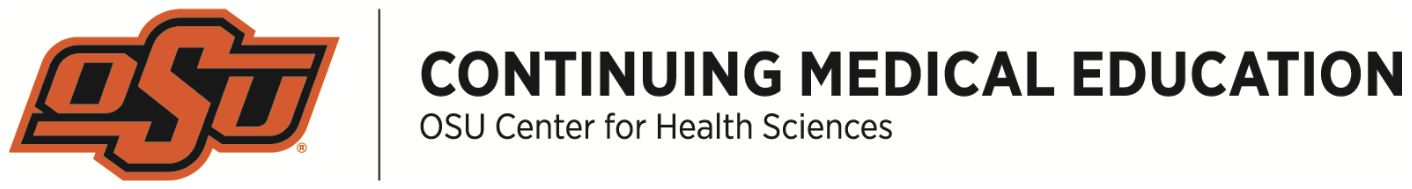 Proper Prescribing LivestreamJanuary 31, 2022 12:00 PMLive ActivityOnlineSpecialtiesAll SpecialtiesDescriptionJoin us for this live stream proper prescribing lecture presented by Natasha Bray, DO, MSEd. During this hour we will explore the history of opioid use and the need responsible prescribing.

This program meets the requirements for approval of one (1) hour of CME credit by the Oklahoma State Board of Osteopathic Examiners.It is highly recommended that you pair your mobile number to your account prior to the session. During the session you will be provided with a session ID to text in your attendance.  To pair your mobile number to your account text your email address to: (833) 448-1803.  You will receive a text notification indicating your phone number has been updated.  Save this phone number in your contacts at OSU-CME Attendance, so you can easily text in your attendance for future sessions.Learning Objectives1 Understand the history of opioid epidemic.2 Understand the severity of the current opioid epidemic.3 Understand OK Senate Bills 1446 & 848.4 Understand treatment efforts to combat the opioid epidemic.Accreditation & Credit DesignationThe Oklahoma State University College of Osteopathic Medicine is accredited by the American Osteopathic Association to provide osteopathic continuing medical education for physicians.The Oklahoma State University College of Osteopathic Medicine designates this program for a maximum of (1.0) AOA Category 1-A credit(s), and will report CME and specialty credits commensurate with the extent of the physician's participation in this activity.Approved for up to (1.0) AAFP Elective credit(s).This program meets the requirements for approval of (1.0) hour(s) of CME credit by the Oklahoma State Board of Osteopathic Examiners.Faculty & PlannersCommercial SupportThis activity has been developed without commercial support.Name of individualIndividual's role in activityName of Ineligible Company(s) / Nature of Relationship(s)Ashley Groom, MSActivity AdministratorNothing to disclose - 01/06/2022Madeline Koesters , BFAActivity CoordinatorNothing to disclose - 01/06/2022Natasha Bray, DOCourse Director, FacultyNothing to disclose - 12/08/2021